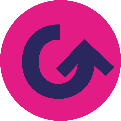 STATEMENT OF EQUAL OPPORTUNITIESRevolving Doors recognises that people who are suffering from mental health problems, homelessness, or who are in trouble with the law may face prejudice and unfair discrimination.  Like other people, they may also face discrimination based on their race, gender, sexuality, disability, or other factors.We believe that it is an important part of our responsibilities to do all we can to identify and eliminate prejudice and unfair discrimination against people who we seek to serve.The Revolving Doors Agency resolves that it will:Seek to understand and make explicit the ways in which prejudice affects its client group.Adopt and monitor working and recruitment practices that challenge and seek to eliminate such prejudice.Seek to persuade others with whom we work to act likewise.EQUAL OPPORTUNITIES MONITORING INFORMATIONThe feedback we receive from this form will assist us in monitoring and implementing our Equal Opportunities Policy.  All information will be strictly confidential.  The form will be detached from your application to ensure anonymity and will not be seen by the selection panel.  Your application will not be affected if you choose not to complete part or all of this form.1.  Post applied for:		How did you hear about this post?      The Guardian	      RDA Website              Other (please specify)	 Please indicate your gender:			 Female	 Male      Other4.  In which year were you born?	5.  What is your marital status?			 Married	 Single     Partnered6.  Do you have any caring responsibilities?		 Yes		 No7.  Do you have a disability?				 Yes		 NoTo which of these groups do you consider you belong? (tick one box only)The classifications below correspond to those recommended by the Commission for Racial Equality.    A.  White    B.  Mixed    C.  Asian or Asian British    D. Black or Black British    E.  Other ethnic groups       British Irish Any other White background  White & BlackCaribbean White & BlackAfrican White & Asian Any other Mixed background      Indian Pakistani Bangladeshi Any other Asian background within C      Caribbean African Any other Black background within D      Chinese Any other ethnic group Not known